Predlogi Evropske komisije za povečanje trgovine med EU in sosednjimi državami
Evropska komisija je sprejela sveženj predlogov za povečanje trgovine med Evropsko unijo in sosednjimi državami, med katere sodijo tudi države Zahodnega Balkana. Komisija se je odločila za posodobitev preferencialnih trgovinskih sporazumov, da bi »pravila o poreklu« v teh sporazumih postala prožnejša in prijaznejša podjetjem. Odločila se je za spremembo dvostranskih sporazumov EU z Islandijo, Lihtenštajnom, Norveško, Švico, Ferskimi otoki, Turčijo, Egiptom, Izraelom, Jordanijo, Libanonom, Palestino, Gruzijo, Moldavijo, Ukrajino, Albanijo, Bosno in Hercegovino, Makedonijo, Črno goro, Srbijo in Kosovom.
 
Več:
Besedilo predlogov Evropske komisije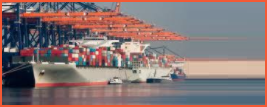 Evropska komisija je odobrila slovensko shemo za podporo podjetjem
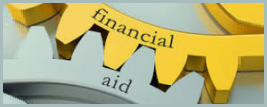 Evropska komisija je odobrila 100 milijonov evrov vredno slovensko shemo za podporo podjetjem, ki jih je prizadel izbruh koronavirusa, ter za raziskave, razvoj in proizvodnjo izdelkov v zvezi s koronavirusom.
 
Več:
Odločitev Evropske komisijePomoč za zagonska in inovativna podjetja, ki jih je prizadela kriza Covid-19
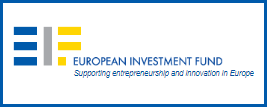 Evropska komisija in Evropski investicijski sklad (EIF) sta oblikovala ukrepe za spodbujanje zagonskih in inovativnih podjetij, ki jih je prizadela kriza zaradi izbruha koronavirusa. Ukrepi se bodo izvajali v okviru programa Obzorje 2020, konkretneje v okviru instrumenta InnovFin Equity Facility. Namenjeni so zagotavljanju likvidnosti in krepitvi lastniškega kapitala v srednjih in malih podjetjih. Upravljalci skladov, ki se osredotočajo na zagotavljanje zagonskega kapitala podjetjem, lahko računajo tudi na 100 milijonov evrov dodatnih sredstev. Člani lahko dobijo več informacij na SBRA.
 
Več:
Spletna stran z informacijami o ukrepihV veljavo je stopil trgovinski sporazum med EU in Vietnamom
S 1. avgustom je stopil v veljavo trgovinski sporazum med EU in Vietnamom, ki odpravlja 99 odstotkov carinskih dajatev na blago, s katerim pogodbenici med seboj trgujeta.
 
Več:
Posebna spletna stran o trgovinskem sporazumu med EU in Vietnamom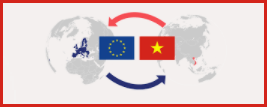 EU je razširila protidampinške dajatve na izdelke iz kitajskega nerjavnega jekla
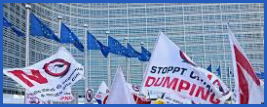 Evropska komisija je razširila protidampinške dajatve na še več uvoženih izdelkov iz kitajskega nerjavnega jekla. Ukrepi veljaqjo za vse kitajske izvoznike, razen enega podjetja, ki je v preiskavi sodelovalo.
 
Več:
Izvedbena uredbaSloveniji 1,1 milijarde evrov iz instrumenta SURE
Evropska komisija je Svetu EU, ki med evropskimi institucijami predstavlja države članice, predložila predloge sklepov za dodelitev finančne podpore v višini 81,4 milijarde evrov za 15 držav članic v okviru instrumenta SURE. Med 15 članicami je tudi Slovenija, za katero predlaga finančno podporo v višini 1,1 milijarde evrov. Ko bo Svet te predloge odobril, bo finančna podpora zagotovljena v obliki posojil, ki jih bo EU državam članicam odobrila pod ugodnimi pogoji. Ta posojila bodo na voljo za ohranjanje delovnih mest, zlasti za kritje stroškov, ki so neposredno povezani s financiranjem nacionalnih ureditev skrajšanega delovnega časa in drugimi podobnimi ukrepi.
 
Več:
Predlog Evropske komisije
in
Uredba o instrumentu SURE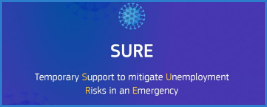 V uporabi so nova pravila o odobritvi in tržnem nadzoru motornih vozil
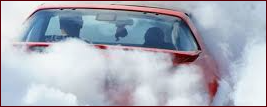 S 1. septembrom se je začela uporabljati uredba EU o odobritvi in tržnem nadzoru motornih vozil, s katero se spreminja in zaostruje dosedanji sistem homologacije in tržnega nadzora.
 
Več:
UredbaObjavljena je izvedbena uredba o določitvi minimalnih zahtev glede pravic delničarjev
Objavljena je izvedbena uredba Evropske komisije o določitvi minimalnih zahtev za izvajanje določb direktive glede identifikacije delničarjev, posredovanja informacij in olajšanja uveljavljanja pravic delničarjev.
 
Več:
Izvedbena uredba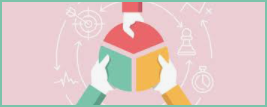 Objavljeno je poročilo z analizo vpliva epidemije Covida-19 na finančne trge
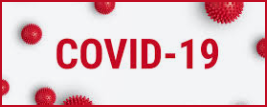 Evropski organ za vrednostne papirje in trge (ESMA) v poročilu z analizo vpliva epidemije Covida-19 na finančne trge v prvi polovici leta 2020 izpostavlja tveganje zaradi mogoče prekinitve povezave med uspešnostjo finančnih trgov in gospodarstvom. Poročilo bodo predstavili v sredo, 9. septembra, na spletnem seminarju.
 
Več:
Poročilo
in
Spletna stran spletnega seminarja s povezavo na obrazec za prijavoSodba Sodišča EU glede odškodnine letalskim potnikom
Uredbo  o določitvi skupnih pravil glede odškodnine in pomoči potnikom v primerih zavrnitve vkrcanja, odpovedi ali velike zamude letov je treba razlagati tako, da lahko potnik, ali njegov pravni naslednik zahteva plačilo zneska odškodnine v nacionalni valuti, ki velja v njegovem kraju prebivališča, je odločilo Sodišče EU.
 
Več:
Sodba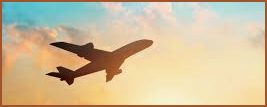 